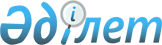 Об утверждении Правил проведения энергетической экспертизы
					
			Утративший силу
			
			
		
					Постановление Правительства Республики Казахстан от 10 июля 2013 года № 714. Утратило силу постановлением Правительства Республики Казахстан от 23 июня 2015 года № 475      Сноска. Утратило силу постановлением Правительства РК от 23.06.2015 № 475 (вводится в действие со дня его первого официального опубликования).ПРЕСС-РЕЛИЗ

      В соответствии с подпунктом 12) статьи 4 Закона Республики Казахстан от 9 июля 2004 года «Об электроэнергетике» Правительство Республики Казахстан ПОСТАНОВЛЯЕТ:



      1. Утвердить прилагаемые Правила проведения энергетической экспертизы.



      2. Настоящее постановление вводится в действие по истечении десяти календарных дней после первого официального опубликования.      Премьер-Министр

      Республики Казахстан                       С. Ахметов

Утверждены          

постановлением Правительства 

Республики Казахстан    

от 10 июля 2013 года № 714  

Правила проведения энергетической экспертизы 

1. Общие положения

      1. Настоящие Правила проведения энергетической экспертизы (далее -Правила) разработаны в соответствии с подпунктом 12) статьи 4 Закона Республики Казахстан «Об электроэнергетике» и определяют порядок проведения энергетической экспертизы.



      2. В настоящих Правилах используются следующие основные понятия:



      1) энергетическая экспертиза — экспертиза, проводимая в области электроэнергетики по действующим объектам, проектам реконструируемых, модернизируемых и вновь строящихся объектов, при расследовании технологических нарушений и аварий на энергетическом оборудовании в электрических и тепловых сетях, а также в случаях производственного травматизма на них, на соответствие нормативным правовым актам Республики Казахстан;



      2) передача тепловой энергии - услуга по транспортировке тепловой энергии по тепловым сетям, оказываемая энергопередающими организациями в соответствии с заключенными договорами;



      3) потребитель - физическое или юридическое лицо, потребляющее на основе договора электрическую и (или) тепловую энергию;



      4) электроустановки - совокупность машин, аппаратов, линий и вспомогательного оборудования (вместе с сооружениями и помещениями, в которых они установлены), предназначенных для производства, преобразования, трансформации, передачи, распределения электрической энергии и преобразования ее в другой вид энергии;



      5) уполномоченный орган - государственный орган, осуществляющий руководство в области электроэнергетики;



      6) экспертная организация - организация, аккредитованная для проведения энергетической экспертизы по вопросам электроэнергетики;



      7) обследуемая организация - физическое или юридическое лицо, заключившее договор с экспертной организацией на проведение энергетической экспертизы. 

2. Порядок проведения энергетической экспертизы

      3. Энергетическая экспертиза проводится экспертными организациями в соответствии с категориями «1», «2», «3»:

      1) экспертными организациями 1 категории проводится энергетическая экспертиза энергопроизводящих, энергопередающих организаций и потребителей электрической и тепловой энергии с присоединенной мощностью электрических установок до 500 кВА (КилоВольтАмпер) и выше и (или) тепловых установок до 1 Гкал/час (Гигакаллорий в час) и выше;

      2) экспертными организациями 2 категории проводится энергетическая экспертиза потребителей электрической и тепловой энергии с присоединенной мощностью электрических установок до 500 кВА и (или) тепловых установок до 1 Гкал/час;

      3) экспертными организациями 3 категории проводится энергетическая экспертиза потребителей электрической и тепловой энергии с присоединенной мощностью электрических установок до 100 кВА и (или) тепловых установок до 1 Гкал/час.



      4. Энергетическая экспертиза проводится на основании заключаемого между экспертной и обследуемыми организациями договора на проведение энергетической экспертизы.



      5. По запросу уполномоченного органа энергетическая экспертиза проводится в следующих случаях:

      1) при расследовании технологических нарушений и аварий на энергетическом оборудовании в электрических станциях, электрических и тепловых сетях, а также в случаях производственного травматизма на них;

      2) при технологическом нарушении - отказе I степени более двух раз в течение двух месяцев, по одному и тому же оборудованию;

      3) при увеличении удельного расхода условного топлива на производство электрической и тепловой энергии или затрат энергетических ресурсов на собственные нужды.



      6. Энергетическая экспертиза осуществляется по плану проведения энергетической экспертизы согласно приложениям 1, 2, 3 и 4 к настоящим Правилам.



      7. По результатам проведенной энергетической экспертизы составляется экспертное заключение, в котором отражаются мотивированные, обоснованные и полные выводы экспертов по предмету проведения экспертизы.



      8. Текст заключения энергетической экспертизы состоит из вступительной, констатирующей и заключительной частей.



      9. Вступительная часть заключения энергетической экспертизы содержит сведения о месте и дате составления документа, полное наименование экспертируемой организации, должность, фамилию и инициалы ее руководителя, наименование и время проведения энергетической экспертизы, а также перечень обследуемого оборудования энергетического объекта.



      10. В констатирующей части заключения энергетической экспертизы отражается фактическое состояние обследуемого оборудования и энергетического объекта, информация о нарушениях и недостатках, выявленных экспертной организацией и устраненных в период экспертных работ.



      11. В заключительной части излагаются мероприятия по устранению выявленных несоответствий требованиям нормативных правовых актов в сфере электроэнергетики со ссылкой на конкретный пункт нормативного правового акта.



      12. Заключение энергетической экспертизы утверждается руководителем и заверяется печатью экспертной организации.



      13. Заключение энергетической экспертизы оформляется в трех экземплярах: один экземпляр предоставляется обследуемой организации, второй — направляется в уполномоченный орган, третий - хранится в экспертной организации.

Приложение 1       

к Правилам проведения   

энергетической экспертизы  

План проведения

энергетической экспертизы организаций по производству

электрической и тепловой энергии

      1. Соответствие технических показателей электростанции (котельной) проектным (паспортным) данным по набору и составу основного и вспомогательного энергетического оборудования.



      2. Оценка технического состояния основного и вспомогательного энергетического оборудования, зданий и сооружений (физический износ, соответствие технических характеристик проектным или измененным в установленном порядке).



      3. Соответствие уровня технической эксплуатации энергообъектов требованиям действующих отраслевых нормативных документов, при наличии следующего оборудования:

      1) станционных теплофикационных установок;

      2) систем золоулавливания и золоудаления;

      3) трубопроводов тепловых электростанций;

      4) устройств тепловой автоматики и измерений;

      5) систем регулирования и парораспределения турбин;

      6) водогрейных и паровых энергетических котлов;

      7) газового хозяйства;

      8) мазутного хозяйства;

      9) топливно-транспортного оборудования;

      10) башенных градирен;

      11) производственных зданий, сооружений и территорий;

      12) природоохранных объектов;

      13) устройств релейной защиты, противоаварийной автоматики и связи;

      14) гидротурбинного оборудования;

      15) электротехнического оборудования (генераторы, электродвигатели, силовые и измерительные трансформаторы, реакторы, коммутационные аппараты);

      16) компрессорных, аккумуляторных, электролизных установок.



      4. При наличии и выполнении технических и организационных мероприятий, обеспечивающих безаварийную работу и безопасные условия обслуживания, в том числе:

      1) выполнение мероприятий по решениям уполномоченного органа;

      2) выполнение мероприятий по актам расследования технологических нарушений;

      3) выполнение требований по соблюдению оперативной и диспетчерской дисциплины.



      5. Оценка технико-экономических показателей работы предприятия и принимаемых мер по их улучшению.

Приложение 2      

к Правилам проведения  

энергетической экспертизы 

План проведения

энергетической экспертизы организаций по передаче и

распределению тепловой энергии

      1. Соответствие технических показателей тепловых сетей проектным (паспортным) данным по набору и составу энергетического оборудования.



      2. Оценка технического состояния энергетического оборудования, зданий и сооружений (физический износ, соответствие технических характеристик проектным или измененным в установленном порядке), при наличии следующего оборудования:

      1) магистральных и распределительных тепловых сетей;

      2) оборудования районных котельных и насосных станций;

      3) баков-аккумуляторов.

      3. Соответствие уровня технической эксплуатации объектов требованиям действующих отраслевых нормативных документов, при наличии следующего оборудования:

      1) тепловых сетей (магистральных и распределительных);

      2) баков-аккумуляторов;

      3) водогрейных котлов;

      4) систем золоулавливания и золоудаления;

      5) газового хозяйства;

      6) мазутного хозяйства;

      7) устройств автоматики и измерений;

      8) производственных зданий, сооружений;

      9) природоохранных объектов.



      4. При наличии и выполнении технических и организационных мероприятий, обеспечивающих безаварийную работу и безопасные условия обслуживания, в том числе:

      1) выполнение мероприятий по решениям уполномоченного органа;

      2) своевременность и полнота выполнения мероприятий, разработанных на основе актов расследования технологических нарушений.



      5. Оценка технико-экономических показателей работы предприятия и принимаемых мер по их улучшению.

Приложение 3     

к Правилам проведения  

энергетической экспертизы 

План проведения

энергетической экспертизы организаций по передаче 

электрической энергии

      1. Соответствие технических показателей электрических сетей (протяженность по классам напряжений, количество и установленная мощность трансформаторов подстанций 35 киловольт и выше, трансформаторных подстанций 6-10/0,4 киловольт) проектным или измененным в установленном порядке данным.



      2. Оценка технического состояния энергетического оборудования, зданий и сооружений (физический износ, соответствие технических характеристик проектным или измененным в установленном порядке), при наличии следующего оборудования:

      1) линий электропередач;

      2) оборудования трансформаторных подстанций 35 киловольт и выше, трансформаторных подстанций 6-10/0,4 киловольт и распределительных пунктов 6-10 киловольт.



      3. Соответствие уровня технической эксплуатации объектов требованиям действующих отраслевых нормативных документов, при наличии следующего оборудования:

      1) воздушных линий электропередач;

      2) кабельных линий электропередач;

      3) компрессорного оборудования;

      4) систем автоматизированного пожаротушения;

      5) оборудования распределительных устройств;

      6) производственных зданий, сооружений;

      7) силовых трансформаторов и масляных реакторов;

      8) электролизных установок;

      9) устройств релейной защиты и автоматики, противоаварийной автоматики и связи.



      4. При наличии и выполнении технических и организационных мероприятий, обеспечивающих безаварийную работу и безопасные условия обслуживания, в том числе:

      1) выполнение мероприятий по решениям уполномоченного органа;

      2) своевременность и полнота выполнения мероприятий, разработанных на основе актов расследования технологических нарушений.



      5. Оценка технико-экономических показателей работы предприятия, его структурных подразделений и принимаемых мер по их улучшению.

Приложение 4       

к Правилам проведения  

энергетической экспертизы 

План проведения

энергетической экспертизы потребителя электрической энергии

      1. Соответствие технических показателей электрических сетей (протяженность по классам напряжений, количество и установленная мощность трансформаторов подстанций 35 киловольт и выше, трансформаторных подстанций 6-10/0,4 киловольт) проектным или измененным в установленном порядке данным.



      2. Оценка технического состояния энергетического оборудования, зданий и сооружений (физический износ, соответствие технических характеристик проектным или измененным в установленном порядке), при наличии следующего оборудования:

      1) линий электропередач;

      2) оборудования трансформаторных подстанций 35 киловольт и выше, трансформаторных подстанций 6-10/0,4 киловольт и распределительных пунктов 6-10 киловольт.



      3. Соответствие уровня технической эксплуатации объектов требованиям действующих отраслевых нормативных документов, при наличии следующего оборудования:

      1) воздушных линий электропередач;

      2) кабельных линий электропередач;

      3) компрессорного оборудования;

      4) систем автоматизированного пожаротушения;

      5) оборудования распределительных устройств;

      6) производственных зданий, сооружений;

      7) силовых трансформаторов и масляных реакторов;

      8) электролизных установок;

      9) устройств релейной защиты и автоматики, противоаварийной автоматики и связи.



      4. При наличии и выполнении технических и организационных мероприятий, обеспечивающих безаварийную работу и безопасные условия обслуживания, в том числе:

      1) выполнение мероприятий по решениям уполномоченного органа;

      2) своевременность и полнота выполнения мероприятий, разработанных на основе актов расследования технологических нарушений;

      3) выполнение требований по соблюдению оперативной и диспетчерской дисциплины.



      5. Оценка технико-экономических показателей работы предприятия, его структурных подразделений и принимаемых мер по их улучшению.
					© 2012. РГП на ПХВ «Институт законодательства и правовой информации Республики Казахстан» Министерства юстиции Республики Казахстан
				